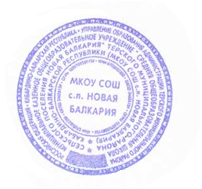 УТВЕРЖДАЮи.о.директора МКОУ СОШ                                                                                            с.п. Новая Балкария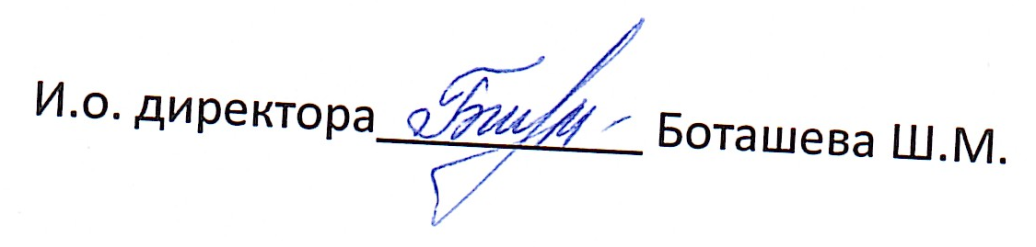 ПЛАНработы Центра цифрового и гуманитарного профилей «Точка роста» МКОУ СОШ с.п. Новая Балкария    на 2022-2023 учебный год№ п/пНаименование мероприятияКраткое содержаниеКатегория участниковСрокиОтветственныеМетодическое сопровождениеМетодическое сопровождениеМетодическое сопровождениеМетодическое сопровождениеМетодическое сопровождениеМетодическое сопровождение1.Разработка разноуровневых общеобразовательных программ дополнительного образования цифрового и гуманитарного профилейПроведение занятий на обновленном учебном оборудованииПедагоги центраАвгуст- сентябрь 2022Педагоги центра2.Реализация программам внеурочной деятельности:Курс внеурочной деятельностиКурсы внеурочной деятельностиПедагоги центраВ течение годаПедагоги центра3.Круглый стол«Анализ работы за 2021 - 2022Подведение итогов работы за годРуководитель центра, педагогицентраМай 2023Руководитель центра Педагогицентра4.Отчет - презентация о работе ЦентраПодведение итогов работы центра за годРуководитель центра, педагогицентраИюнь 2023Руководитель центраУчебно-воспитательные мероприятияУчебно-воспитательные мероприятияУчебно-воспитательные мероприятияУчебно-воспитательные мероприятияУчебно-воспитательные мероприятияУчебно-воспитательные мероприятия1Участие  обучающихся Центра к мероприятиям муниципального и  регионального уровней: олимпиад, конкурсов, конференций.ОбучающиесяВ течение годаРуководитель центра2Проведение предметных декадПроведениемероприятий в рамках предметных декадОбучающиесяВ течение годаПедагоги центра3Единый урок безопасности в сетиИнтернетУчастие в конкурсах и конференцияхразличного уровняОбучающиесяСентябрь 2022Учитель информатики4Всероссийскийобразовательный проект в сфере цифровой экономики«Урок цифры»Участие в Уроке цифрыОбучающиесяДекабрь 2021 годаАпрель 2023Учитель информатики5Акция «Час кода»Проведение открытых уроков в рамках международной акции«Всемирный часкода»ОбучающиесяДекабрь 2022 годаУчитель информатики6Всероссийскийэкологический субботникПроведениемероприятий в рамках акцииОбучающиесяАпрель – май 2023Руководитель центраВнеурочные мероприятияВнеурочные мероприятияВнеурочные мероприятияВнеурочные мероприятияВнеурочные мероприятияВнеурочные мероприятия1.Экскурсия  пообучающим площадкам центраЗнакомство с Центром«Точка роста»Обучающиеся, педагогиСентябрь 2022Руководитель центра2.Организация и проведение соревнований, конкурсов, выставок, участие в шахматных турнирахПроведение мероприятийОбучающиесяВ течение годаРуководитель центра, педагоги центраСоциокультурные мероприятияСоциокультурные мероприятияСоциокультурные мероприятияСоциокультурные мероприятияСоциокультурные мероприятияСоциокультурные мероприятия1Информирование и посещение родителями  Центра «Точка роста»Знакомство сдеятельностью центра«Точка роста»РодителиНоябрь 2022, Февраль 2023Руководитель центра2Социальноепроектирование с обучающимисяВовлечение обучающихся в совместные проектыОбучающиесяВ течение годаПедагоги центра3Пресс-обзор проводимых мероприятийОбучающиеся, педагогиВ течение годаРуководитель центра